Dossier de l'accréditationLe contenu  1. Le contexte du diplôme.......................................................................................32. La description totale du programme d'enseignement ....................................72.1 Description des résultats de l'enseignement.................................................. .72.2 Répartition du programme d'enseignement par les semestres.....................82.3 Description des unités d'instruction............................................................... 91.3 Tableau de la conformité entre les unités d'instruction  et compétences...122.4 projet du tutorat............................................................................................. 122.5 Stage à l'entreprise......................................................................................... 172.6 Stage étranger..................................................................................................182.7 Mobilité.............................................................................................................193. Les moyens du contrôle des connaissances.................................................... 194. L'équipe pédagogique....................................................... ...............................225. Le placement..................................................................................................... 246. ApplicationI.Contexte du diplôme      (Le baccalauréat de la spécialité «Le psychologue social»)La Russie, l'Ukraine et le Kazakhstan connaissent le problème de puissants flux des migrants, qui provoquent les changements sociaux.Le programme du développement de l'ONU a mis la Russie à la 2-ème place dans le monde d'après le nombre des migrants, pendant que l'Ukraine a occupé 4-ème place et  le Kazakhstan a occupé 9-ème place.La Russie est aujourd'hui le pays multinational avec la population de 160 divers groupes ethniques. Le service fédéral migratoire a fixé en 2008 12 millions de migrants, de qui 5 millions se trouvent dans le pays illégalement. L'augmentation du territoire de l'action de l'Accord de Schengen a compliqué la situation avec les immigrants en Ukraine, où ils font 16 % de la population. Ce pays  est devenu la voie principale des migrants illégaux à l'Europe. Le Kazakhstan est devenu aussi un nouveau centre de l'intersection des migrants de l'Asie centrale, qui font 20 % de la population du pays. D'après les données de l'agence locale selon la statistique, en 2015 le Kazakhstan sera besoin de main d’œuvre de 2 Millions de personnes . Dans  dix années les migrants de l'Asie centrale formeront la tendance du développement du Kazakhstan et de la Russie.Le gouvernement de ces trois pays a des difficultés liées avec de puissants flux des immigrants. En 2008 le Kazakhstan contribuait à la signature de l'accord entre les pays de la UEI (L'union d'Etats indépendants)  pour l'acceptation de la convention selon la protection des migrants travaillant. La Russie et l'Ukraine sont les conseillers  Du Conseil de l'Europe, qui a proposé la convention européenne concernant la question sur le statut juridique des migrants travaillant (STCE n 93).Dans ce contexte, il est facile de remarquer que la question sur l'intégration des immigrants doit être examinée dans le plan général, y compris les conséquences psychologiques et sociales, qui sont le résultat de la coopération des gens appartenant aux cultures diverses (les religions, les valeurs, les règles de conduite). Pour résoudre cette situation, il est nécessaire à tous les pays d’être responsable de l'élaboration des mécanismes psychologiques et sociaux de l'élimination du problème donné.          Malgré les efforts des parties prenantes, dans les institutions responsables pour l'accueil – l'accompagnement – l'intégration des migrants, il existe le problème avec la qualification du personnel.  Il n’existe pas dans les 3 pays d’enseignement universitaire dans le champs de la psychologie sociale bien adapté au fonction du psychologue en charge des publics migrants.De plus, on peut marquer l'absence du système spécial d’amélioration de la qualification du personnel qui travaille avec des migrants dans son activité quotidienne.En analysant le problème du déficit du personnel qualifié, on peut remarquer que les spécialités les plus proches à cette problématique sont telles comme la psychologie et le travail social. On peut supposer que sur la base de ces spécialités, dans le cadre des spécialisations, il sera plus facile de préparer les professionnels qualifiés pour le travail avec des migrants.Actuellement tous les 3 pays mentionnées précédemment ont accepté le décret sur la réformation de leurs programmes de l'instruction supérieure conformément au procès Bolonais, ainsi que les organisations d'instruction, dans les devoirs de qui entre la rénovation des programmes pour l'enseignement (le baccalauréat, la maîtrise, le doctorat)Dans le cadre du programme Tempus LMPSM, deux universités russes de Khabarovsk et Krasnoïarsk, ainsi que les universités de Karaganda (le Kazakhstan) et Simféropol (l'Ukraine), qui se trouvent dans les régions avec un haut niveau de la migration, se sont unies pour créer sur  la base des spécialités "la psychologie" et «le travail social» un nouveau programme enseignant les professionnels   travailler  avec les migrants.À la suite du travail sur le projet, chaque région devra créer une spécialité du baccalauréat et 2 spécialités de master dans le domaine de la psychologie et le travail social selon des besoins définis au cours de l'étude .Le choix de la spécialité du baccalauréat  était argumenté par les résultats de l'étude passée au Kazakhstan comprenant trois formes du travail – le sondage, l’interview et l'analyse des documents. L'étude  passée dans les divers domaines du Kazakhstan a permis de révéler les composantes psychologiques les plus actuelles du champ problématique des migrants et concrétiser la direction nécessaire de la préparation, et aussi en master psychologique. Suivant les résultats de l'analyse des documents reçus au cours de l'étude on formulait le nom du  master – «Le psychologue social». La création du master selon le profil donné permettra de résoudre les problèmes actuels des migrants et des réfugiés dans notre région, en même temps cela élargira le champ d'activité professionnel des psychologues.La liste des professions embrassées par le nouveau programme d'instruction (Selon le Classificateur des études du Kazakhstan (les Codes Civils RK 01-2005) produit par le Comité du réglage technique et la métrologie du Ministère de l'industrie et le commerce de la République de Kazakhstan)Le professeur-psychologueLe spécialiste du travail socialLe psychologueLe manager du personnelLe directeur (administrateur) du centre (les informations pour la jeunesse, les services consultatifs de la jeunesse, l'aide socio-psychologique de la jeunesse)Le chef des subdivisions (services) de la gestion des effets et des relations du travail Le psychologue consultantLes perspectives de la sollicitation professionnelle des jeunes promus.      Les promus de la spécialité « Le psychologue social de l'adaptation des migrants» peuvent travailler dans les organisations suivantes: Les centres d'État de l'adaptation des migrants Les unions publiques, les fonds publics et le groupement de recherche et de productionLes branches de la police migratoireLe Ministère du travail et de la protection sociale du KazakhstanL'institution publique «La Gestion de la coordination de l'emploi et des programmes sociaux  dans le domaine de Karaganda»L'institution publique « Le Service de l'emploi et des programmes sociaux» des villes et des régionsLes centres régionaux de l'emploi de la populationLes centres nationaux et culturelsLes centres de réhabilitationLes collègesLes écoles dans les régions avec  haut pourcentage des migrantsLes services socio-psychologiquesLes écoles dans les régions avec le haut pourcentage des migrantsLes institutions préscolaires dans les régions avec  haut pourcentage des migrantsLes exigences aux candidats, la quantité d'étudiants (le plan de l'accueil) et la procédure de la titularisation.Pour la réception du grade de master selon le programme «Le psychologue social» au Kazakhstan , il est nécessaire d'avoir l'instruction secondaire complète (11 classes). Les promus de l’école ,entrants au baccalauréat doivent remettre TCN (le test commun national), TCC (le test complexe des candidats) aux objets suivants : 1. L'histoire du Kazakhstan2. La mathématique3. La langue (kazakh) russe4. La biologie5. Le point minimal de passage pour l'entrée fait 50 points de 100 possiblesOn peut trouver la liste des documents et la règle de l'accueil au master sur le site de l'université d'État de Karaganda – www.ksu.kz.La possibilité de l'enseignement pour le public d'adultesPour les spécialistes déjà travaillant avec les migrants, mais ayant une autre formation il y a une possibilité d'augmenter la qualification aux frais de l'écoute des cours spéciaux à l'institut républicain de l’élévation de la qualification du système de la formation et à la faculté universitaire de l’élévation de la qualification. À l'ensemble de la quantité suffisante des demandes des auditeurs, la faculté de la l’élévation de la qualification forme le programme de l'enseignement des objets conduits à l'université. Le volume total du cours ne doit pas être moins de 72 heures. Au terme du cours les auditeurs reçoivent le certificat qu’ils ont passé le cours de l’élévation de la qualification. La mise en compte des crédits pour l'enseignement à la faculté de  l’élévation de la qualification n'est pas prévu.Aussi l'enseignement du public d'adultes peut se réaliser sur la base du centre de ressource ouvert à l'université de Karaganda d'État.Les possibilités pour la suite de l'enseignementAu terme de mastère, le master a la possibilité de continuer l'enseignement au master pour la réception du degré de master d'après le profil correspondant. La suite de l'enseignement peut se réaliser aussi dans les cours de perfectionnement professionnel, les cours, les stages et d'autres actions apprenant prévoyant la spécialisation d'après la profession donnée.Le profil professionnel d'instruction À l'enseignement  au baccalauréat, dans le système de la formation  du Kazakhstan  il est possible former le profil individuel et professionnel d'instruction pour chaque étudiant (-e) . Cela devenir possible grâce aux disciplines du caractère électif. Au début du cours de l'enseignement l’étudiant (-e) , à la base du plan d'études de la spécialité forme le plan individuel d'études. Dans le plan d'études de l'enseignement au baccalauréat on prévoit 71 crédits pour les disciplines électives, en choisissant des objets dans le plus grand degré répondant aux besoins d'instruction, l’étudiant (-e)   définit sa trajectoire individuelle de l'enseignement.L’étudiant (-e)  choisit un de quatre disciplines électives prévues dans le plan d'études de la spécialité principale. La possibilité du choix des disciplines électives du plan d'études des spécialités non  profil n'est pas prévue.2. La description totale du programme d'instruction.2.1. La description des résultats de l'enseignement:2.2 Répartition du programme d'enseignement par les semestres(Répartition des objets par les semestres)2.3.1. La description des unités  d’enseignementLes unités d’enseignement au  1 er semestre Les unités d’enseignement au 2-ème semestre Les unités d’enseignement au 3-ème semestre Les unités d’enseignement au 4-ème semestre Les unités d’enseignement en 5-ème semestre Les unités d’enseignement au 6-ème semestre Les unités d’enseignement au 7-ème semestre Les unités d’enseignement au 8-ème semestre 2.3.2. Le tableau de la conformité entre des unités d'enseignement et des competences :2.4.Le projet de Tutorat   Le projet de Tutorat   Dans le contexte de l’enseignement des étudiants on prévoit la réalisation du projet de Tutorat comme la forme spéciale de l'activité d'étude. Le contenu de cette activité d'étude prévoit la définition du champ actuel problématique dans la sphère de la migration de Kazakhstan, la concrétisation de ses composantes psychologiques, le choix du sujet de l'activité scientifique, la tenue de l'étude scientifique selon la direction choisie et la formulation des voies possibles de l'élimination du problème à la base des résultats acquis.Malgré que pour chaque master on forme le plan individuel du travail du projet, et en outre à la définition de la direction prend part enseignant, les sujets du projet doivent correspondre au contenu de la spécialisation de Master et rester dans le cadre des aspects psychologiques des procès de la migration. Pour cela, l'entreprise de base de la réalisation du projet doit être l'organisation quelle sphère d'activité sous-entend le travail avec les migrants, en outre dans cette organisation doivent travailler les spécialistes avec la formation psychologique.Le projet de Tutorat  se réalise en vertu de l'accord conclu avec les entreprises et à la base du plan individuel d'étude de l’étudiant.L'élaboration du projet se réalise en vertu de standard d'État obligatoire de l'étude, des plans d'études, des programmes et du graphique du procès d'étude.La responsabilité de la préparation et la tenue du stage est portée par les chefs des organisations de la formation et de l'entreprise de base.Les tuteurs du côté de l'université et du côté de l'entrepriseCette forme de l'enseignement est orientée à l'activité indépendante de l’étudiant, cependant cette activité est contrôlée et  dirigée par deux tuteurs,  l’ un, de qui, est fixé par l'école supérieure et  il est  collaborateur de cette école supérieure , l'autre est le collaborateur de l'entreprise, à la base de quelle le projet se réalise.Le tuteur du projet de l'université réalise les types de l'activité suivants:consulte et corrige l'activité de l’étudiant au choix du sujet du projet;aide à l’étudiant à la planification des étapes de la réalisation du projet;contrôle l'activité de l’étudiant à la longueur de tout le délai de la réalisation du projet;donne l'aide méthodique dans les parties scientifiques et analytiques du travail;résout les problèmes d'organisation du projet dépassant les frontières de l'accord entre l'université et l'entreprise de base;participe à la totalisation du projet et à l’évaluation  sommative.Le tuteur du projet de l'entreprise de base réalise les aspects de l'activité:consulte et corrige l'activité de l’étudiant au choix du sujet du projet;assure l'accès de l’étudiant aux migrants ou à d'autres spécialistes travaillant avec les migrants;consulte et corrige l'activité de l’étudiant selon la tenue de la partie appliquée du projetdonne l'aide d'organisation à la tenue de la partie scientifique du projet;contrôle la qualité du travail de l’étudiant selon le projet;à la fin du stage écrit le rappel, dans lequel caractérise l'activité du stagiaire et recommande l’évaluation sommative.Les résultats attendus du projetLe projet de Tutorat est dirigé à  la formation à l’étudiant de la capacité de résoudre indépendamment les problèmes apparaissants au temps de travail du psychologue avec les migrants. Le procès donné est assuré par l'expérience pratique de l'application des connaissances théoriques à la situation réelle professionnelle.Dans le cadre de la réalisation du projet de Tutorat l’étudiant doit réaliser les aspects de l'activité suivants: prendre connaissance et étudier le champ problématique des migrants et sa composante psychologique;réaliser le choix du problème, de lequel il travaillera selon le  projet de Tutorat;composer à l'activité commune avec ses tuteurs le calendrier d'exploitation sur le projet et l'apporter au plan d'étude individuel;prendre connaissance de la spécificité de l'activité du tuteur de l'entreprise de base;étudier et analyser les articles scientifiques et psychologiques consacrés à l'expérience de travail avec le problème choisi; projeter et faire l'étude de la problématique choisie;analyser les résultats de l'étude et faire les conclusions du caractère appliqué;publier pas moins deux articles scientifiques, d'après les résultats de l'étude, et en outre un d'elles doit être publié à l'étranger;régulariser les résultats de l'étude en forme du travail de thèse et la soutenir devant la commission de classement d'État.Pendant le travail sur le projet, l’étudiant a droit :refuser la participation à tels aspects de l'activité, qui ne sont pas prévus par le calendrier d'exploitation sur le projet et non liés avec l'aide psychologique aux migrants; recevoir l'aide méthodique, d'organisation de conseil des tuteurs du projet;recevoir l'information exhaustive en ce qui concerne les critères de l’évaluation de son activité selon le projet.L'ordre de l’évaluation du projet de TutoratLes résultats du projet de Tutorat prennent une forme du travail de thèse qui se soutient par  l’étudiant au stade final de l'enseignement. La soutenance se réalise devant la Commission de classement D'État , des membres de la Commission. sont affirmés au préalable par l'ordre du Recteur de l'université. La commission doit comprendre les personnes possédant le degré scientifique selon la psychologie (PhD ou le candidat des sciences psychologiques). Une partie de la commission doit comprendre les spécialistes ne travaillant pas à  cet établissement d'enseignement.Au cours de la soutenance des résultats du projet, l’étudiant présénte à la commission régularisé conformément aux exigences de standard d'État obligatoire de l'étude le travail de thèse imprimé et relié, et il réalise pendant 15 minutes la présentation orale du travail fait, puis la commission peut poser des questions à l’étudiant sur le sujet du projet.Ayant épuisé les questions, la commission entend les rappels des tuteurs de l’étudiant, chacun de qui à la fin du rappel propose la version de l’évaluation du travail, après quoi, la commission  donne l’évaluation finale. Dans le protocole de la Commission d'État de l’attestation on fixe toute la marche de la soutenance. On donne l’évaluation finale du travail de thèse  après les discussions de la Commission d'État de l’attestation par le système de 4 points - "très bien", "bien", "assez bien", "mal" ou  d’après  l’échelle de 100 points.En cas de la divergence des opinions des membres de la Commission d'État de l’attestation en ce qui concerne l'estimation du travail de thèse, la décision est acceptée par le président de la Commission. Si l'étudiant a reçu  "mal" à la soutenance du travail final de qualification, il est révoqué de l'université avec le droit de la soutenance réitérée. La soutenance réitérée est admise une fois.À l'évaluation on prend en considération le niveau de la préparation théorique, scientifique et pratique des étudiants, les résultats reçus dans l'étude, la marche de la soutenance. Les notes reçues par les étudiants à la soutenance, sont fixées dans les protocoles  de la réunion, sont apportés aux carnets de notes des étudiants et après cela seront annoncés. L'évaluation retentit publiquement au terme de l'audition tout fixé pour un jour de la séance des travaux. L'évaluation du travail est commentée par le président ou un des membres de la commission. L'évaluation du travail est définitive et la révision n'est pas possible.Les délais de la réalisation du projetConformément au plan d'études standard тьюторский le projet de Tutorat se réalise pendant  8 semestres de l'enseignement.La quantité d’ЕСТS, qui sont conduits  au projet de TutoratEn tout, à ce projet se détachent 6 crédits, cependant pour écrire la diplome d'après les résultats du projet et pour sa soutenance on calcule en supplément encore 2 crédits. Au total, pour le projet réalisé, pour le diplome accompli et soutenu on calcule 8 crédits.2. 5. Des stages en entreprise Les délais du stage en entreprise La durée du stage en entreprise  fait 2 semaines. Selon le plan d'études le stage est prévu dans le sixième semestre de la troisème année de l'enseignement de l’étudiant .Les types des entreprises et les types des fonctions accessibles à l’étudiant  pour le stage.Les entreprises étant la base pour le stage de l’étudiant doivent avoir dans l'effectif des collaborateurs qui ont la formation psychologique, qui, à son tour, dans le cadre de l'activité professionnelle ont affaire aux migrants.Dans la région de Kazakhstan à telles entreprises peuvent se rapporter :Les centres d'État de l'adaptation des migrantsLes services psychologiques et des consultationsLes centres nationaux et culturelsLes départements régionaux du Ministère du travail et de la protection sociale du  KazakhstanLes organisations régionales des syndicats Les centres régionaux de l'emploi de la population L'institution publique (IP) la Gestion de la politique intérieure à l’akimat Les branches de la police migratoireLes unions publiques, les fonds publics et le groupement de recherche et de productionLes établissements d'enseignement supérieur Les collègesLes écoles dans les régions avec  haut pourcentage des migrantsLes institutions préscolaires dans les régions avec  haut pourcentage des migrantsLa fonction   du   stagiaire est définie d'avance, en voie de la conclusion de l'accord avec l'entreprise de base et dépend de la spécificité de l'institution. Dans le cadre du stage, on n'admet pas l'utilisation de l’étudiant dans les aspects de l'activité non lié avec le travail du psychologue avec les migrants.Le contrôle du procès du stage, le rôle tuteur de l'université et de l'entreprise.Pour la tenue du stage, l'université, définit d'avance les entreprises les stages utiles pour le passage du stage, conclue avec eux les accords et coordonnent les graphiques de calendrier du passage des stages.Dans les accords on définit les devoirs mutuels des organisations étant les bases des stages et dе l'université.Pour la présentation  aux étudiants les entreprises de base, ainsi que  les règles du passage du stage,une semaine avant de début du stage on passe la conférence directrice, où on informe les étudiant  de la destination et des délais du stage.Le tuteur du stage de l'universitéexplique à l’étudiant  les buts et les tâches du stage, les contenus de la pratique prochaine, les aspects des travaux accomplis, les formes de la comptabilité finale et intermédiaire, les critères de l’évaluation et la forme de la soutenance de la documentation de rapport;contrôle le procès du passage du stage et donne l'aide de conseil, en vue de quoi fixe d'avance l’horaire  des consultations avec le stagiaire;décide les problèmes d'organisation du stage dépassant les frontières de l'accord entre l'université et l'entreprise de base;accepte la documentation de rapport sur le stage et donne l’évaluation sommative.Le tuteur du stage de l'entrepriseorganise le procès de l'intégration du stagiaire au travail de l'entreprise;présente au stagiaire le travail de l'entreprise et l'ordre intérieur de son activité;réalise l'aide méthodique et d'information au stagiaire;                                       contrôle l'activité du stagiaire dans l'institution;à la fin du stage écrit le rappel, dans lequel caractérise l'activité du stagiaire et recommande l’évaluation sommative.2.6. Le stage étrangerLes délais du stageOn suppose la durée standard du stage à deux semaines.Les types des entreprises, les types des fonctions et les aspects de l'activité du stagiaireAujourd’hui on prévoit seulement un aspect des institutions pour le stage étranger – les écoles supérieures étant les partenaires selon le projet. Cependant les écoles supérieures données exercent les fonctions des institutions de base distribuant les étudiants selon les bases des stages se trouvant à eux . À l'étranger à telles bases peuvent se rapporter :• les centres d'État de l'adaptation des migrants;• les services psychologiques et les consultations; • les institutions préscolaires dans les régions avec le haut pourcentage des migrants; • les unions publiques, les fonds publics • les branches de la police migratoire;• les centres régionaux de l'emploi;• les centres intellectuels, nationaux Le contenu des accords d'instructionLe contenu de base des accords sur le stage avec les écoles supérieures-partenaires étrangères sur le passage du stage reste même comme pour les entreprises à l'intérieur du pays. Cependant, en vertu de la spécificité étrangère on ajoute les points stipulant :la possibilité et l'ordre de la résidence de l'étudiant de la place du stageles questions financières spécifique aux comptes internationaux;la possibilité de l'échange mutuel des étudiants passants le stage ;les questions juridiques spécifique au séjour des citoyens du Kazakhstan à l'étranger.les raisons supposées du choix du pays donné pour le stageLes moyens de l’évaluation du stage étranger et la quantité de crédits En somme, le système de l’évaluation du stage étranger, reste même, comme pour le stage aux entreprises à l'intérieur de l'État. Pour le passage du stage à l’étudiant  on calcule 4 crédits.2.7. La mobilitéLa mobilité des étudiants , dans le cadre du projet donné, est prévue dans le cadre de la participation aux projets ERASMUS MUNDUS.3. Les moyens du contrôle des  connaissancesLa forme du contrôle	Pour la discipline donnée on est prévu trois formes de qui on compose  l’évaluation sommative.1. Le contrôle contenu qui  comprend la note de la fréquentation de l'étudiant des études et l'activité d'étude au cours des études séminaires et pratiques.2. Le contrôle frontière qui comprend les résultats des tranches de contrôle des  savoir selon les sujets de la discipline (le contrôle intermédiaire) et les travaux écrits indépendants (les travaux de cours, les procès-verbaux, les rapports ou des autres formes).3. Le contrôle terminal est l'examen  de la forme orale ou de test.      La durée du contrôleLe contrôle contenu se réalise à la longueur de toute la période de l'enseignement selon la discipline donnée.Le contrôle frontière se réalise au milieu du cours de l'enseignement (7-ème semaine) et à la fin du cours de l'enseignement (14-ème semaine). A la remise du contrôle frontière au professeur on conduit 1 semaine.Le contrôle terminal se réalise à la fin du cours de l'enseignement (15-ème semaine). À l'examen oral pour un étudiant on conduit 20 minutes, au contrôle de test pour les réponses on donne 40 minutes.            Les coefficients du contrôle	Pour le calcul de l’évaluation sommative selon la discipline, on totalise les résultats du contrôle selon les  formes décrites plus haut en tenant compte des coefficients du dépôt :Des points Le progrès de l'étudiant est évalué  au taux de  système de 100 pointsLes critères de l ’évaluation, la règle de l'applicationLa fréquentation régulière des études, l'exécution des exigences du graphique de la remise des devoirs selon la discipline, le travail indépendant avec la littérature à la bibliothèque et à la salle d’Internet sont les devoirs des étudiants.La responsabilité des étudiants des retards, les laissez-passer des études, la conduite dans l'auditoire, empêchant l'étude des connaissances par les autres élèves est définie par «Le Règlement intérieur de L'université d'État de Karaganda  ».En cas de la représentation des travaux écrits plus tard de délais indiqués (voir «Le graphique de l'exécution et de la remise des devoirs selon la discipline») la cote de l' évaluation  des   savoirs baisse à 10 %.Sans présence personnelle de l'étudiant le contrôle final ne passe pas. Tous les cas de l'absence à l'examen sont réglés par «Les règles de l'organisation du procès d'étude de L'université d'État de Karaganda du nom de Bouketov»	Comme était marqué plus haut, chaque forme du contrôle est évaluée  selon l'échelle de 100 points. Avec cela 100 points correspondent que les devoirs sont accomplis pour 100 %, des connaissances sont étudiées pour 100 % ou 100 % de la fréquentation. En conséquence, en tenant compte du coefficient du dépôt à l’évaluation sommmative on recompte  les points forme la gamme suivante plus bas :La recalculation des formes de 100 points du contrôle en tenant compte des coefficients du dépôt à l’évaluation sommmative.	L’évaluation sommmative selon l'échelle de 100 points est doublée en supplément par l'échelle de lettre et de l'échelle de 4 points selon le système suivant plus bas :La recalculation de l'échelle de 100 points à l'échelle de lettre et de l'échelle de 4 pointsLes critères de l' évaluation, la règle de la compensation entre les unités d'enseignement	Dans le système de la formation de Ministère de l'Education et de Science de La République de Kazakhstan  telle possibilité n'est pas prévue.Les critères de l' évaluation, le délai de la liquidation de l'endettement	Selon Le contrôle contenu le contrôle frontière la liquidation de l'endettement se réalise pendant le semestre d'étude, cependant jusqu'à 15-ème semaines.	D’après le  contrôle terminal  la liquidation de l'endettement n'est pas prévue, si l'étudiant ne reçoit pas la quantité suffisante des points ,il doit passer l'enseignement réitéré selon la discipline donnée au semestre d'été pour le paiement supplémentaire.Les critères de l' évaluation, l' évaluation minimale admissible 4. L'équipe pédagogiquea)Le chef du programme d'instructionLe nom :  Sabirova R.Ch. La fonction :doyen de la faculté de la philosophie et de la psychologie l'Université : L’Université De Karaganda d'État de  E.A.Bouketovb) Responsable pour les unités d’enseignement (UE) c) Liste des professeurs qui participent à la réalisation du programme d’enseignementd) Les professionnels qui participent à la réalisation du programme d’enseignementLa remarque : le nombre d'heures,   pour la participation des professionnels doit être 30 % du nombre total des heures du programme d'instruction.5. Le placement Les places des stages sont définis à la première année dans le cadre de la pratique scientifique selon le plan d'études qui permet aux étudiants de recevoir la représentation complète sur la spécificité de l'activité du psychologue travaillant avec les migrants.D'avance  la chaire de l'université conclure  les accords avec les organisations et les entreprises, qui réalisent le travail pratique avec les migrants. On fait la base des institutions spécialisant sur les questions donnés.Au Centre de la carrière et du placement de Université d’Etat de Karaganda  du nom de l’académicien E. A. Bouketov  on organise les séminaires sur le développement des habitudes du placement fructueux, où les étudiants récupèrent les habitudes pratiques.L'application au diplôme VIRegardez les documents D11-1.Supplément 1: Le partenariat avec les établissements d'enseignement1.1 La liste des universités participant à la réalisation du programme d'enseignement1.2. La liste des collèges participant à la réalisation du programme d'enseignementSupplément 2: Le partenariat avec les entreprises2.1. La liste des entreprises participant à la réalisation du programme d'enseignement2.2. La liste d'autres institutions soutenants le programme d'enseignementSupplément 3: Fiche métierMettre les fiches métiers reçues à la suite de l'analyse des besoins économiques / du diagnostic professionnel.Le psychologue social de l'adaptation des migrants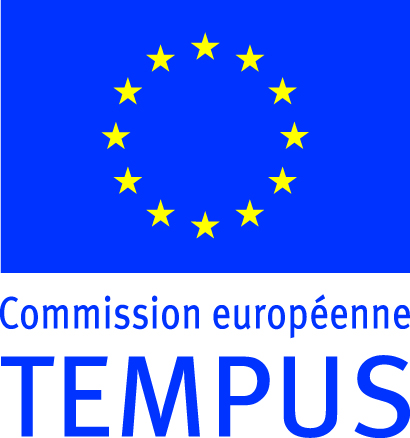 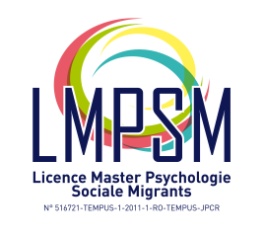 GradeLe baccalauréatDomaine des connaissancesProfilLe psychologue social La psychologieL'université d'État de Karaganda du nom de l'académicien E.A.BouketovChef du departement Kapbassova G.B.Date de l'élaboration Décembre 2012Janvier 2013Les auteursSabirova  R.Ch..Panchenko A.V.Baricova  A.P.Résultats de l'enseignementDescriptionConnaissances1. La connaissance des bases de la consultation psychologique 2.La connaissance de la législation migratoire du Kazakhstan 3. La connaissance des bases du diagnostic psychologique 4.La connaissance des bases conceptuelles de la professionnalisation de la personnalité5.La connaissance des bases de la psychologie familiale6.Les bases théoriques de la correction psychologique7. La connaissance des aspects spécifiques de l'enseignement des  migrants adultes8. La connaissance des bases du travail social dans les situations de crises9. La connaissance des bases de l'étude scientifique10.La connaissance de base psychologiques11. La connaissance des particularités de l'adaptation sociale des adultes et des enfants12. La connaissance des bases de  l'ethnopsychologie13.La connaissance des principes de la tenue de l'étude psychologique14.La connaissance de la langue étrangère15.La connaissance des problèmes spécifique au milieu migratoire15. La connaissance des bases de la sociologie,de la pédagogie16. La connaissance des bases de la pédagogie Сompétences spécifiques(С1-С11)1. La capacité à appliquer la législation du Kazakhstan dans le travail avec les migrants2. L'orientation libre dans les problèmes actuels des migrants3. La capacité à projeter les programmes sociaux pour le travail avec les migrants4. La compétence en procès de la professionnalisation des migrants (la Capacité à aider dans la définition professionnelle et dans le développementprofessionnel)5. La capacité à s'orienter dans les problèmes spécifiques des migrants du sexe différent  6. La capacité à utiliser les particularités psychologiques des divers peuples dans l'activité professionnelle7. La compétence en consultation psychologique8. La capacité à projeter les programmes pour l'enseignement des adultes9. La capacité à organiser les actions correctionnelles avec les enfants des migrants, adressée à leur adaptation sociale 10. La capacité à travailler avec les migrants trouvant aux états défavorables (le stress, la dépression)11. La compétence en  questions du diagnostic psychologique des migrants.Compétences génériques(С12-С19)12.La connaissance de la langue étrangère 13. La compétence en  relations interpersonnelles14. La capacité à mettre en pratique les connaissances de base professionnelles15. La capacité à recueillir, analyser et utiliser l'information16. La compétence en activité scientifique17. La capacité à utiliser les technologies informatiques dans l'activité professionnelle18. La capacité à être tolérante  aux autres cultures19. La capacité à travailler effectivement dans le contexte interculturelL’anL’ansemestreLe nom du semestre (*)Les noms des unités d' enseignement  (UE)1 1 S1Le semestre d’orientationUE1 Les bases du droitUE 2 La langue étrangèreUE 3 Le kazakhUE 4 Les bases de la sécurité et de         l'activité vitaleUE 5 L'écologie et le développement stableUE 6 L’informatiqueUE 7 Les bases de la théorie économiqueUE 8 La psychologie communeS2Le semestre d’orientationUE 9 L'histoire du KazakhstanUE 2 La langue étrangèreUE 3 Le kazakhUE 10 L'introduction à la psychologie commune et comparativeUE 11 La correction psychologiqueUE 12 La psychologie de l'enseignement des adultes2S3La théorie du travail avec les migrantsUE 13 La sociologieUE 14 La philosophieUE 15 La psychologie d'âge et socialeUE 16 Le travail de pratique de la spécialisationUE 17 La psychoprophylaxie des états défavorables fonctionnelsUE 18 Les systèmes d'information et les bases des connaissances selon les sciences psychologiquesUE 19 La psychologie expérimentaleS4La théorie du travail avec les migrantsUE 20 La politologieUE 21 La psychologie différentielle de la personnalitéUE 22 Le travail de pratique selon la psychologieUE 23 La psychologie de l'influence et du conflit interpersonnelUE 24 La psychologie des migrantsUE 25 Les bases de victimilogieUE 26 La psychologie du développement3S5La pratique du travail avec les migrantsUE 27 Le kazakh professionnelUE 28 Le travail de pratique selon la psychologie expérimentale et le psychodiagnosticUE 29 Les bases de la consultation professionnelleUE 30 La psychologie du travailUE 31 La psychologie médicaleUE 32 L’ethnopsychologieUE 33 La psychologie de genreS6La pratique du travail avec les migrantsUE 34 La langue étrangère professionnellement orientéeUE 28 Le travail de pratique selon la psychologie expérimentale et le psychodiagnosticUE 35 La communication cross-country-culturelUE 36 Les aspects psychologiques professionnelsUE 37 La psychologie juridiqueUE 38 La psychologie pénitentiaireUE 39 La psychologie spécialeUE 40 Le stage d'étude4S7La pratique du travail avec les migrantsUE 41 Les théories modernes de la personnalitéUE 42 Les bases de la consultation psychologiqueUE 43 La psychologie des états de criseUE 44 La psychologie de la famille et le mariageUE 45 Les méthodes modernes du diagnostic de la personnalitéUE 46 Les problèmes actuels du service psychologique de la formationS8Le contrôle de la qualification du spécialisteUE 47 La pratique pédagogiqueUE 48 Le stageUE 49 L'examen fédéral selon la spécialitéUE 48 La soutenance du diplôme d'études supérieures selon la spécialitéUELa description du but de l'unité d’enseignementles modulesLe coefficient (le poids du module, des disciplines)ECTSLes conférencesTPTLW de l’étudianttotalUE1 Les bases du droitLa capacité à appliquer la législation du Kazakhstan dans le travail avec les migrants215156090UE 2 La langue étrangèreLa formation de la capacité de l'audition, la lecture, la lettre et la communication à la langue étrangère34590135UE 3Le kazakhLa formation de la capacité de l'audition, la lecture, la lettre et la communication aux sujets scientifiques psychologiques34590135UE 4 Les bases de la sécurité et de  l'activité vitaleLa capacité à s'orienter dans les problèmes de la protection de la santé215156090UE 5 L'écologie et le développement stableLa formation de la capacité de l'analyse des problèmes de l'écologie au eco  système  moderne 215156090UE 6 L’informatiqueLa capacité à utiliser les technologies informatiques dans l'activité professionnelle3153090135UE 7 Les bases de la théorie économiqueLa capacité à s'orienter dans les conditions modernes des relations de marché215156090UE 8 La psychologie communeLa capacité à s'orienter dans les paragraphes contigus de la psychologie, la connaissance des bases théoriques de la psychologie3301590135UELa description du but de l'unité d'instructionles modulesLe coefficient (le poids du module, des disciplines)ECTSLes conférencesTPTLW de l’étudianttotalUE 9 L'histoire du KazakhstanLa formation de la capacité de l'analyse des faits historiques dans le contexte du développement moderne3301590135UE 2 La langue étrangèreLa formation de la capacité de l'audition, la lecture, la lettre et la communication à la langue étrangère34590135UE 3 Le kazakhLa formation de la capacité de l'audition, la lecture, la lettre et la communication aux sujets scientifiques psychologiques34590135UE 10L'introduction à la psychologie commune et comparativeLa capacité à s'orienter dans les paragraphes principaux de la psychologie, la connaissance des bases théoriques de la psychologie3301590135UE 11 La correction psychologiqueLa formation de la capacité de la tenue des actions psycho-correctionnelles3301590135UE 12 La psychologie de l'enseignement des adultesLa formation de la capacité à construire indépendamment les programmes de l'enseignement pour les adultes3301590135UELa description du but de l'unité d'instructionles modulesLe coefficient (le poids du module, des disciplines)ECTSLes conférencesTPTLW de l’étudianttotalUE 13 La sociologie La formation de la capacité à analyser les phénomènes sociaux dans le monde moderne215156090UE 14 La philosophie La formation de la capacité à comprendre la spécificité de la connaissance scientifique et la place de la science dans le monde moderne3301590135UE 15 La psychologie d'âge et socialeLa formation de la capacité de l'analyse des phénomènes socio-psychologiques dans la coupe du procès du développement3301590135UE 16 Le travail de pratique de la spécialisationLa formation de la capacité de l'élaboration des trainings socio-psychologiques3301590135UE 17 La psychoprophylaxie des états défavorables fonctionnelsLa formation de la capacité de la rédaction des actions psychoprophylactiques3301590135UE 18 Les systèmes d'information et les bases des connaissances selon les sciences psychologiquesLa capacité à utiliser les technologies informatiques dans l'activité professionnelle du psychologue3301590135UE 19 La psychologie expérimentaleLa formation de la capacité à l'organisation de l'étude scientifiquement-psychologique215156090UELa description du but de l'unité d'instructionles modulesLe coefficient (le poids du module, des disciplines)ECTSLes conférencesTPTLW de l’étudianttotalUE 20 La politologieLa formation de la capacité à analyser les phénomènes politiques dans le monde moderne215156090UE 21 La psychologie différentielle de la personnalitéLa formation des capacités de l'analyse de l'individualité intégrale de la personnalité3301590135UE 22 Le travail de pratique selon la psychologieLa formation de la capacité de la tenue des études psychologiques avec l'utilisation des instruments nécessaires215156090UE 23 La psychologie de l'influence et du conflit interpersonnelLa formation des capacités de l'analyse et la prophylaxie des situations conflictuelles3301590135UE 24 La psychologie des migrantsLa formation de la capacité à s'orienter dans les problèmes actuels des migrants3301590135UE 25 Les bases de victimilogieLa formation de la capacité à s'orienter dans les questions de fond du travail psychologique avec les victimes des divers crimes3301590135UE 26 La psychologie du développementLa formation de la capacité de l'analyse du développement ontogenetique215156090UELa description du but de l'unité d'instructionles modulesLe coefficient (le poids du module, des disciplines)ECTSLes conférencesTPTLW de l’étudianttotalUE 27 Le kazakh professionnelLa formation de la capacité de l'audition, la lecture, la lettre et la communication aux sujets scientifiques psychologiques215156090UE 28 Le travail de pratique selon la psychologie expérimentale et le psychodiagnosticLa formation de la capacité selon le diagnostic psychologique des migrants215156090UE 29 Les bases de la consultation professionnelleLa formation des capacités à utiliser les connaissances psychologiques pour l'assistance aux migrants dans la sphère professionnelle3301590135UE 30 La psychologie du travailLa formation de la capacité à utiliser les connaissances psychologiques pour l'organisation de l'activité professionnelle3301590135UE 31 La psychologie médicaleLa formation de la capacité à travailler avec les gens trouvant aux états limites215156090UE 32 L’ethnopsychologieLa formation de la capacité à s'orienter dans l'espace des études crossculturelle, la possession des bases de l'ethnopsychologie3301590135UE 33 La psychologie de genreLa capacité à s'orienter dans les problèmes spécifiques des migrants du différent genre215156090UELa description du but de l'unité d'instructionles modulesLe coefficient (le poids du module, des disciplines)ECTSLes conférencesTPTLW de l’étudianttotalUE 34 La langue étrangère professionnellement orientéeLa formation de la capacité de l'audition, la lecture, la lettre et la communication aux sujets scientifiques psychologiques215156090UE 28 Le travail de pratique selon la psychologie expérimentale et le psychodiagnosticLa formation de la base totale des connaissances selon les stratégies et les algorithmes de la tenue des expériences psychologiques215156090UE 35 La communication cross-country-culturelLa formation de la capacité à s'orienter dans les particularités spécifiques de la communication interpersonnelle des migrants3301590135UE 36 Les aspects psychologiques professionnelsLa formation de la capacité de la rédaction des programmes pour l'accompagnement psychologique de l'activité professionnelle des migrants215156090UE 37 La psychologie juridiqueLa formation de la capacité de l'analyse des moments juridiques de l'activité vitale des migrants3301590135UE 38 La psychologie pénitentiaireLa formation de la capacité de l'analyse du procès de résocialisation de personnalité43030120180UE 39 La psychologie spécialeLa formation la capacité à organiser les actions correctionnelles avec les enfants des migrants souffrant de  la  malade de désontiguenese3301590135UE 40 Le stage d'étudeLa formation chez les étudiants des habitudes pratiques de la tenue de l'étude socio-psychologique4180180UELa description du but de l'unité d'instructionles modulesLe coefficient (le poids du module, des disciplines)ECTSLes conférencesTPTLW de l’étudianttotalUE 41 Les théories modernes de la personnalitéLa formation de la capacité à s'orienter dans les tendances totales du développement de la psychologie aux étapes modernes3301590135UE 42 Les bases de la consultation psychologiqueLa formation de la capacité de la tenue de la consultation psychologique3301590135UE 43 La psychologie des états de criseLa formation des capacités à utiliser les connaissances psychologiques pour l'assistance aux migrants dans les états de crise3301590135UE 44 La psychologie de la famille et le mariageLa formation des connaissances suffisantes et les savoir-faire pour le travail avec les vapeurs familiales des migrants3301590135UE 45 Les méthodes modernes du diagnostic de la personnalitéLa formation de la capacité à utiliser l’ instrument psychodiagnostique dans le travail avec les migrants3301590135UE 46 Les problèmes actuels du service psychologique de la formationLa formation de la capacité à utiliser les connaissances psychologiques dans le système de l'enseignement des enfants des migrants3301590135UELa description du but de l'unité d'instructionLa description du but de l'unité d'instructionles modulesLe coefficient (le poids du module, des disciplines)ECTSLes conférencesTPTLW de l’étudianttotalUE 47 La pratique pédagogiqueLa formation de la capacité à enseigner les disciplines du cycle psychologique dans les institutions de culture générale du moyen groupe5225225UE 48 Le stageLa formation de la capacité de l'activité indépendante de rechercheLa tenue indépendante de l'étudeLa tenue indépendante de l'étude0,336270270UE 49 L'examen fédéral selon la spécialitéLa systématisation étudié pour toute la période, la détection des lacunes dans les connaissances14545La soutenance du diplômeLa soutenance du diplôme0,6729090С1С2С3С4С5С6С7С8С9С10С11С12С13С14С15С16С17С18С19UE1 Les bases du droit++++++UE 2 La langue étrangère++++UE 3 Le kazakh++++UE 4 Les bases de la sécurité et de         l'activité vitale++++++UE 5 L'écologie et le développement stable++++++UE 6 L’informatique+++UE 7 Les bases de la théorie économique++++++UE 8 La psychologie commune+++++++UE 9 L'histoire du Kazakhstan+++++UE 10 L'introduction à la psychologie commune et comparative+++++++UE 11 La correction psychologique+++++++++UE 12 La psychologie de l'enseignement des adultes+++++++++UE 13 La sociologie++++++UE 14 La philosophie++++++UE 15 La psychologie d'âge et sociale+++++++++UE 16 Le travail de pratique de la spécialisation+++++++++UE 17 La psychoprophylaxie des états défavorables fonctionnels+++++UE 18 Les systèmes d'information et les bases des connaissances selon les sciences psychologiques+++++++UE 19 La psychologie expérimentale++++++++++++UE 20 La politologie++++++UE 21 La psychologie différentielle de la personnalité+++++UE 22 Le travail de pratique selon la psychologie+++++++++UE 23 La psychologie de l'influence et du conflit interpersonnel++++++++++UE 24 La psychologie des migrants+++++++UE 25 Les bases de victimilogie+++++UE 26 La psychologie du développement++++++++UE 27 Le kazakh professionnel++++UE 28 Le travail de pratique selon la psychologie expérimentale et le psychodiagnostic+++++++++UE 29 Les bases de la consultation professionnelle+++++++++UE 30 La psychologie du travail+++++++++UE 31 La psychologie médicale++++++UE 32 L’ethnopsychologie++++++++++++UE 33 La psychologie de genre+++++++++UE 34 La langue étrangère professionnellement orientée++++UE 35 La communication cross-country-culturel++++++++++++UE 36 Les aspects psychologiques professionnels+++++++++UE 37 La psychologie juridique+++++UE 38 La psychologie pénitentiaire+++++UE 39 La psychologie spéciale++++++UE 40 Le stage d'étude+++++++++UE 41 Les théories modernes de la personnalité+++++UE 42 Les bases de la consultation psychologique++++++++++UE 43 La psychologie des états de crise+++++UE 44 La psychologie de la famille et du mariage+++++UE 45 Les méthodes modernes du diagnostic de la personnalité+++++++++UE 46 Les problèmes actuels du service psychologique de la formation+++++++++UE 47 Le stage pédagogique++++++++UE 48 Le stage avant du diplôme++++++++++++Les notes d’après  l’échelle de 100 pointsLe système de  lettreLes pointsL’évaluation du système traditionnel95-100          А           4,0très bien90-94          А-3,67très bien85-89         В+3,33bien80-84          В          3,0bien75-79          В-2,67bien70-74          С+2,33assez bien65-69          С          2,0assez bien60-64          С-1,67assez bien55-59          D+1,33assez bien50-54          D          1,0assez bien0-49          F           0malLa forme du contrôleLe pour-cent du dépôt à  l’évaluation sommativecontenu30%frontière30%terminal40%Total100%La forme du contrôleDes pointscontenu50-100frontière50-100terminal50-100l’évaluation   sommative   L’évaluation sommative est déduite comme la somme de toutes les formes du contrôle en tenant compte des coefficients décrits ci-dessusLe contrôle contenu Le contrôle frontièreLa cotede l'admissionLe contrôle terminal l’évaluation sommmative15-3015-3030-6020-4050-100L’évaluation d’après de l'échelle de 100 pointsL’évaluation d’après l'échelle de lettreLes pointsL’évaluation  d’après le système traditionnel95-100А4,0Très bien90-94А-3,67Très bien85-89В+3,33bien80-84В3,0bien75-79В-2,67bien70-74С+2,33satisfaisant65-69С2,0satisfaisant60-64С-1,67satisfaisant55-59D+1,33satisfaisant50-54D1,0satisfaisant0-49F0insuffisantLa Cotepointscontenu50frontière50terminal50L' évaluation pour le cours50UELe responsible de l’ UEL’université qui organise l’éducation à l’UEUE1 Les bases du droitVolguina A.P.L'université d'État de Karaganda du nom de BouketovUE 2 La langue étrangèreSmagulova G.P.L'université d'État de Karaganda du nom de BouketovUE 3 Le kazakhAbdrakhmanova G.H.L'université d'État de Karaganda du nom de BouketovUE 4 Les bases de la sécurité et de         l'activité vitaleStarikova A.E.L'université d'État de Karaganda du nom de BouketovUE 5 L'écologie et le développement stableNorzeva M.A.L'université d'État de Karaganda du nom de BouketovUE 6 L’informatiqueSizdikova N.K.L'université d'État de Karaganda du nom de BouketovUE 7 Les bases de la théorie économiqueAndarova N.K.L'université d'État de Karaganda du nom de BouketovUE 8 La psychologie communeSabirova       R.Ch.,Baricova A.R.L'université d'État de Karaganda du nom de BouketovUE 9 L'histoire du KazakhstanAlimbaev T.A.L'université d'État de Karaganda du nom de BouketovUE 10 L'introduction à la psychologie commune et comparativeBaricova A.R.L'université d'État de Karaganda du nom de BouketovUE 11 La correction psychologiqueKonstantinidi M.K.,Abdulaeva A.V.L'université d'État de Karaganda du nom de Bouketov ,Le centre "Vita"UE 12 La psychologie de l'enseignement des adultesKonstantinidi M.K.,Abdulaeva A.V.L'université d'État de Karaganda du nom de Bouketov ,Le centre "Vita"UE 13 La sociologieValitova Z.H.L'université d'État de Karaganda du nom de BouketovUE 14 La philosophieSolochenko P.P.L'université d'État de Karaganda du nom de BouketovUE 15 La psychologie d'âge et socialeSabirova       R.Ch.,Baricova A.R.L'université d'État de Karaganda du nom de BouketovUE 16 Le travail de pratique de la spécialisationKonstantinidi M.K.L'université d'État de Karaganda du nom de BouketovUE 17 La psychoprophylaxie des états défavorables fonctionnelsPanchenko A.V.L'université d'État de Karaganda du nom de BouketovUE 18 Les systèmes d'information et les bases des connaissances selon les sciences psychologiquesPanchenko A.V.L'université d'État de Karaganda du nom de BouketovUE 19 La psychologie expérimentalePanchenko A.V.L'université d'État de Karaganda du nom de BouketovUE 20 La politologieZhumasultanova G.A.L'université d'État de Karaganda du nom de BouketovUE 21 La psychologie différentielle de la personnalitéAkataeva L.S.L'université d'État de Karaganda du nom de BouketovUE 22 Le travail de pratique selon la psychologieAbikenova Z.T.L'université d'État de Karaganda du nom de BouketovUE 23 La psychologie de l'influence et du conflit interpersonnelPanchenko A.V.L'université d'État de Karaganda du nom de BouketovUE 24 La psychologie des migrantsKapbassova G.B., Baricova A.R.L'université d'État de Karaganda du nom de BouketovUE 25 Les bases de victimilogieBaricova A.R.L'université d'État de Karaganda du nom de BouketovUE 26 La psychologie du développementLazareva E.A.L'université d'État de Karaganda du nom de BouketovUE 27 Le kazakh professionnelAbdrakhmanova G.H.L'université d'État de Karaganda du nom de BouketovUE 28 Le travail de pratique selon la psychologie expérimentale et le psychodiagnosticBloc О.G., Panchenko A.V.L'université d'État de Karaganda du nom de BouketovUE 29 Les bases de la consultation professionnelleBaricova A.R.L'université d'État de Karaganda du nom de BouketovUE 30 La psychologie du travailPanchenko A.V.L'université d'État de Karaganda du nom de BouketovUE 31 La psychologie médicaleBaricova A.R.L'université d'État de Karaganda du nom de BouketovUE 32 L’ethnopsychologieAlimbaeva R.T.,Baricova A.R.L'université d'État de Karaganda du nom de BouketovUE 33 La psychologie de genreLazareva E.A.L'université d'État de Karaganda du nom de BouketovUE 34 La langue étrangère professionnellement orientéeSmagulova G.P.L'université d'État de Karaganda du nom de BouketovUE 35 La communication cross-country-culturelSabirova R.Ch.L'université d'État de Karaganda du nom de BouketovUE 36 Les aspects psychologiques professionnelsPanchenko A.V.L'université d'État de Karaganda du nom de BouketovUE 37 La psychologie juridiqueBaricova A.R.L'université d'État de Karaganda du nom de BouketovUE 38 La psychologie pénitentiaireBaricova A.R.L'université d'État de Karaganda du nom de BouketovUE 39 La psychologie spécialeBaricova A.R.L'université d'État de Karaganda du nom de BouketovUE 40 Le stage d'étudeSabirova R.Ch., Kapbassova G.B, Abdulaeva A.V.L'université d'État de Karaganda du nom de Bouketov,Le centre "Vita"UE 41 Les théories modernes de la personnalitéBloc О.G.L'université d'État de Karaganda du nom de BouketovUE 42 Les bases de la consultation psychologiqueBloc О.G.L'université d'État de Karaganda du nom de BouketovUE 43 La psychologie des états de criseBloc О.G.L'université d'État de Karaganda du nom de BouketovUE 44 La psychologie de la famille et du mariageKonstantinidi M.K.,Abdulaeva A.V.L'université d'État de Karaganda du nom de Bouketov,Le centre "Vita"UE 45 Les méthodes modernes du diagnostic de la personnalitéKapbassova G.B,L'université d'État de Karaganda du nom de BouketovUE 46 Les problèmes actuels du service psychologique de la formationKonstantinidi M.K.L'université d'État de Karaganda du nom de BouketovUE 47 Le stage pédagogiqueKapbassova G.B,L'université d'État de Karaganda du nom de BouketovUE 48 Le stage avant du diplômePanchenko A.V.Kapbassova G.B.Abdulaeva A.V.L'université d'État de Karaganda du nom de Bouketov,Le centre "Vita"Nomination des disciplinesNomUniversitéQuantité des heurs Nomination des disciplinesLes bases du droitVolguina A.P.L'université d'État de Karaganda du nom de Bouketov90Les bases du droitLa langue étrangèreSmagulova G.P.L'université d'État de Karaganda du nom de Bouketov135La langue étrangèreLe kazakhAbdrakhmanova G.H.L'université d'État de Karaganda du nom de Bouketov135Le kazakhLes bases de la sécurité et de         l'activité vitaleStarikova A.E.L'université d'État de Karaganda du nom de Bouketov90Les bases de la sécurité et de         l'activité vitaleL'écologie et le développement stableNorzeva M.A.L'université d'État de Karaganda du nom de Bouketov90L'écologie et le développement stableL’informatiqueSizdikova N.K.L'université d'État de Karaganda du nom de Bouketov135L’informatiqueLes bases de la théorie économiqueAndarova N.K.L'université d'État de Karaganda du nom de Bouketov90Les bases de la théorie économiqueLa psychologie communeSabirova       R.Ch.,Baricova A.R.L'université d'État de Karaganda du nom de Bouketov135La psychologie communeL'histoire du KazakhstanAlimbaev T.A.L'université d'État de Karaganda du nom de Bouketov135L'histoire du KazakhstanL'introduction à la psychologie commune et comparativeBaricova A.R.L'université d'État de Karaganda du nom de Bouketov135L'introduction à la psychologie commune et comparativeLa correction psychologiqueKonstantinidi M.K.,Abdulaeva A.V.L'université d'État de Karaganda du nom de Bouketov ,Le centre "Vita"135La correction psychologiqueLa psychologie de l'enseignement des adultesKonstantinidi M.K.,Abdulaeva A.V.L'université d'État de Karaganda du nom de Bouketov ,Le centre "Vita"135La psychologie de l'enseignement des adultesLa sociologieValitova Z.H.L'université d'État de Karaganda du nom de Bouketov90La sociologieLa philosophieSolochenko P.P.L'université d'État de Karaganda du nom de Bouketov135La philosophieLa psychologie d'âge et socialeSabirova       R.Ch.,Baricova A.R.L'université d'État de Karaganda du nom de Bouketov135La psychologie d'âge et socialeLe travail de pratique de la spécialisationKonstantinidi M.K.L'université d'État de Karaganda du nom de Bouketov135Le travail de pratique de la spécialisationLa psychoprophylaxie des états défavorables fonctionnelsPanchenko A.V.L'université d'État de Karaganda du nom de Bouketov135La psychoprophylaxie des états défavorables fonctionnelsLes systèmes d'information et les bases des connaissances selon les sciences psychologiquesPanchenko A.V.L'université d'État de Karaganda du nom de Bouketov135Les systèmes d'information et les bases des connaissances selon les sciences psychologiquesLa psychologie expérimentalePanchenko A.V.L'université d'État de Karaganda du nom de Bouketov90La psychologie expérimentaleLa politologieZhumasultanova G.A.L'université d'État de Karaganda du nom de Bouketov90La politologieLa psychologie différentielle de la personnalitéAkataeva L.S.L'université d'État de Karaganda du nom de Bouketov135La psychologie différentielle de la personnalitéLe travail de pratique selon la psychologieAbikenova Z.T.L'université d'État de Karaganda du nom de Bouketov90Le travail de pratique selon la psychologieLa psychologie de l'influence et du conflit interpersonnelPanchenko A.V.L'université d'État de Karaganda du nom de Bouketov135La psychologie de l'influence et du conflit interpersonnelLa psychologie des migrantsKapbassova G.B., Baricova A.R.L'université d'État de Karaganda du nom de Bouketov135La psychologie des migrantsLes bases de victimilogieBaricova A.R.L'université d'État de Karaganda du nom de Bouketov135Les bases de victimilogieLa psychologie du développementLazareva E.A.L'université d'État de Karaganda du nom de Bouketov90La psychologie du développementLe kazakh professionnelAbdrakhmanova G.H.L'université d'État de Karaganda du nom de Bouketov90Le kazakh professionnelLe travail de pratique selon la psychologie expérimentale et le psychodiagnosticBloc О.G., Panchenko A.V.L'université d'État de Karaganda du nom de Bouketov90Le travail de pratique selon la psychologie expérimentale et le psychodiagnosticLes bases de la consultation professionnelleBaricova A.R.L'université d'État de Karaganda du nom de Bouketov135Les bases de la consultation professionnelleLa psychologie du travailPanchenko A.V.L'université d'État de Karaganda du nom de Bouketov135La psychologie du travailLa psychologie médicaleBaricova A.R.L'université d'État de Karaganda du nom de Bouketov90La psychologie médicaleL’ethnopsychologieAlimbaeva R.T.,Baricova A.R.L'université d'État de Karaganda du nom de Bouketov135L’ethnopsychologieLa psychologie de genreLazareva E.A.L'université d'État de Karaganda du nom de Bouketov90La psychologie de genreLa langue étrangère professionnellement orientéeSmagulova G.P.L'université d'État de Karaganda du nom de Bouketov90La langue étrangère professionnellement orientéeLa communication cross-country-culturelSabirova R.Ch.L'université d'État de Karaganda du nom de Bouketov135La communication cross-country-culturelLes aspects psychologiques professionnelsPanchenko A.V.L'université d'État de Karaganda du nom de Bouketov90Les aspects psychologiques professionnelsLa psychologie juridiqueBaricova A.R.L'université d'État de Karaganda du nom de Bouketov135La psychologie juridiqueLa psychologie pénitentiaireBaricova A.R.L'université d'État de Karaganda du nom de Bouketov180La psychologie pénitentiaireLa psychologie spécialeBaricova A.R.L'université d'État de Karaganda du nom de Bouketov135La psychologie spécialeLe stage d'étudeSabirova R.Ch., Kapbassova G.B, Abdulaeva A.V.L'université d'État de Karaganda du nom de Bouketov,Le centre "Vita"180Le stage d'étudeLes théories modernes de la personnalitéBloc О.G.L'université d'État de Karaganda du nom de Bouketov135Les théories modernes de la personnalitéLes bases de la consultation psychologiqueBloc О.G.L'université d'État de Karaganda du nom de Bouketov135Les bases de la consultation psychologiqueLa psychologie des états de criseBloc О.G.L'université d'État de Karaganda du nom de Bouketov135La psychologie des états de criseLa psychologie de la famille et du mariageKonstantinidi M.K.,Abdulaeva A.V.L'université d'État de Karaganda du nom de Bouketov,Le centre "Vita"135La psychologie de la famille et du mariageLes méthodes modernes du diagnostic de la personnalitéKapbassova G.B,L'université d'État de Karaganda du nom de Bouketov135Les méthodes modernes du diagnostic de la personnalitéLes problèmes actuels du service psychologique de la formationKonstantinidi M.K.L'université d'État de Karaganda du nom de Bouketov135Les problèmes actuels du service psychologique de la formationLe stage pédagogiqueKapbassova G.B,L'université d'État de Karaganda du nom de Bouketov225Le stage pédagogiqueLe stage avant du diplômePanchenko A.V.Kapbassova G.B.Abdulaeva A.V.L'université d'État de Karaganda du nom de Bouketov,Le centre "Vita"270Le stage avant du diplômeNomUniversitéNomination des disciplinesQuantité des heursNom de l’ UEAbdulaeva A.V.Le centre "Vita"La correction psychologique135La correction psychologiqueAbdulaeva A.V.Le centre "Vita"La psychologie de l'enseignement des adultes135La psychologie de l'enseignement des adultesAbdulaeva A.V.Le centre "Vita"Le stage  d'étude180Le stage  d'étudeAbdulaeva A.V.Le centre "Vita"La psychologie de la famille et du  mariage135La psychologie de la famille et du  mariageUniversitésLe rôle à la réalisation du programme d'enseignementUniversité d’Etat de Karaganda  du nom de l’académicien E. A. Bouketov L'élaboration des cartes des professions à la base des résultats du sondage et de l'interview, l'élaboration des programmes d'instruction et des modules d'étude, des professeurs, la réalisation des programmes d'instruction et des modules d'étude, l'échange d'expérience entre les partenaires selon le projet Tempus.L’université pédagogique du nom d’ AbayL'élaboration des cartes des professions à la base des résultats du sondage et de l'interview, l'élaboration des programmes d'instruction et des modules d'étude, des professeurs, la réalisation des programmes d'instruction et des modules d'étude, l'échange d'expérience entre les partenaires selon le projet Tempus dans la région d'Almaty.CollègesLe rôle à la réalisation du programme d'enseignementLe collège technique et dessciences humaines de SaranLe partenaire régional. La participation aux actions du projet. L'exercement de l'aide consultative et experteEntreprisesLe rôle à la réalisation du programme d'enseignementLe ministère du travail et de la protection sociale de la République de KazakhstanLa garantie de l'observation des normes législatives, des questions correspondantes à la migration, l'assistance de la coordination du travail avec les organisations qui s'occupent des questions de la migration. Administration d'Etat «La gestion de la coordination de l'emploi et des programmes sociaux de la région de Karaganda»La participation à toutes les actions du projet à titre du consultant professionnel.IinstitutionsLes adressesLa police migratoire100009 la ville de Karaganada,  118, rue de Ermekov.krgdvd.kzLe centre de l'adaptation et de la réhabilitation des rapatriésla ville de Karaganada, 1/12, avenue de Boukhar-Zhyraou, tél : 49-33-09,49-22-16.enbek.gov.kz›node/173188 Le studio psychologique "Vita"Le partenaire régional. La participation aux actions du projet. L'exercement de l'aide consultative et experte Les catégories d'évaluationCaractéristiques significativesTitre de professionLe psychologue social de l'adaptation des migrantsSecteur professionnelLes établissements d'enseignement supérieur      1. Les collègesLes écoles dans les régions avec le haut pourcentage des migrantsLes centres d'État de l'adaptation des migrantsLes services socio-psychologiquesLes institutions préscolaires dans les régions avec le haut pourcentage des migrantsLes unions publiques, les fonds publics et le groupement de recherche et de productionLes branches de la police migratoireLes départements régionaux du Ministère du travail et de la protection sociale du KazakhstanL'administration d'État de la protection sociale et de programmes sociauxLes centres régionaux de l'emploi de la populationLes centres de réhabilitationLes centres nationaux et culturelsConditions d'accès Le diplôme du baccalauréat de la psychologieActivité professionnelle- l’organisation et la tenue des études scientifiques et appliquées pour les problèmes de la migration- l'élaboration des cours d'étude selon la problématique psychologique de la migration pour les spécialités contiguës- la conception des programmes sociaux et des projets dans la sphère de l'adaptation sociale des migrants- l'enseignement des représentants des autres professions aux aspects psychologiques du travail avec les migrants- l'analyse et la synthèse de l'information sur les problèmes actuels des migrants- la tenue du diagnostic psychologique- la consultation psychologique des migrants selon les problèmes personnels et familiaux- la tenue de l'orientation primaire et secondaire professionnelle- l'élaboration, l'organisation et la réalisation des trainings selon les problèmes actuels des migrants- la réalisation de l'activité civilisatrice selon la présentation des normes culturelles et ethniques, les traditions du pays de la résidence-l'information sur de diverses organisations aidant aux migrants- le travail avec les états affectifs défavorables des migrants (le stress, le caractère alarmant, la dépression etc)-l'enseignement des koping-stratégies effectives- la tenue des actions correctionnelles avec les enfants des migrants dirigés sur leur adaptation socialeLes compétences générales du spécialiste1. La compétence en  relations interpersonnelles2. La capacité à mettre en pratique les connaissances de base professionnelles3. La capacité de la recherche, de l'analyse et de l'utilisation de l'information4. La compétence en activité de recherche 5. La capacité à utiliser les technologies informatiques dans l'activité professionnelle6. La capacité à être tolérante aux autres cultures7. La capacité à travailler effectivement dans le contexte interculturelCompétence professionnelle spécifiqueLa capacité à appliquer la législation du Kazakhstan dans le travail avec les migrantsL'orientation libre dans les problèmes actuels des migrantsLa capacité à projeter les programmes sociaux pour le travail avec les migrantsLa compétence en procès de professionalisation des migrants (la capacité à aider à définir professionnellement)La capacité à s'orienter dans les problèmes spécifiques des migrants de sexe différent La capacité à utiliser les particularités psychologiques des divers peuples dans l'activité professionnelleLa compétence en consultation psychologiqueLa capacité à projeter les programmes pour l'enseignement des adultesLa capacité à organiser les actions correctionnelles avec les enfants des migrants adressées à l'adaptation sociale La capacité à travailler avec les migrants trouvant aux états  défavorables (le stress, la dépression)La compétence en questions du diagnostic psychologique des migrantsConnaissances nécessaires1. La connaissance des bases de la consultation psychologique 2.La connaissance de la législation migratoire du Kazakhstan 3. La connaissance des bases du diagnostic psychologique 4.La connaissance des bases conceptuelles de la professionnalisation de la personnalité5.La connaissance des bases de la psychologie familiale6.Les bases théoriques de la correction psychologique7. La connaissance des aspects spécifiques de l'enseignement des  migrants adultes8. La connaissance des bases du travail social dans les situations de crises9. La connaissance des bases de l'étude scientifique10.La connaissance de base psychologiques11. La connaissance des particularités de l'adaptation sociale des adultes et des enfants12. La connaissance des bases de  l'ethnopsychologie13.La connaissance des principes de la tenue de l'étude psychologique14.La connaissance de la langue étrangère15.La connaissance des problèmes spécifique au milieu migratoire15. La connaissance des bases de la sociologie,de la pédagogie16. La connaissance des bases de la pédagogieObservationsL'augmentation de la compétence professionnelle, le développement de la réflexion professionnelle.